お知らせ　静岡県内で小規模施設特定有線一般放送事業者になろうとするときは、放送法第133条第1項の規定に基づき、このファイルにある「小規模施設特定有線一般放送業務開始届出書」を、事前に静岡県知事に提出してください。　○　このファイルに含まれるもの　　・　この「おしらせ」　　・　小規模施設特定有線一般放送業務開始届出書　　・　上記届出書の記載例　　・　地図記載例　○　提出書類、受付期間等について別表第四十の二号（第141条関係）小規模施設特定有線一般放送業務開始届出書年　　月　　日静岡県知事　様郵　便　番　号  住　　　　　所 （ふ　り　が　な）氏　　　　　名  （法人又は団体にあつては、名称及び代表者の氏名）電　話　番　号　小規模施設特定有線一般放送の業務を次のとおり行うので、放送法第133条第１項の規定により　届け出ます。注１　届出者が法人である場合は定款又は寄附行為、法人以外の団体である場合は団体の規約を添付すること。注２　一般放送の種類の欄には、放送法第142条第１号に定める一般放送の種類を記載すること。（記載例）注３　設備の規模の欄には、当該設備に係る引込端子の数を記載すること。注４  ヘッドエンドの設置場所の欄には、例えば、「（何）県（何）市（何）町（何）丁目（何）番（何）号（何）ビルの屋上」のように記載すること。　注５　線路及び付近の道路、鉄道、軌道等の位置の欄には、「地図に記載のとおり。」と記載し、線路及び付近の道路、鉄道、軌道等の位置を記載した地図を添付すること。注６　使用する周波数の欄には、ヘッドエンドの出力端子におけるものを記載すること。  注７　用途の欄には、例えば、「ＮＨＫ（何）テレビジョン放送局（総合）の放送の同時再放送」、「（何）社（何）デジタルテレビジョン放送局の放送の同時再放送」のように記載すること。注８　再放送の同意の欄には「有」と記載するとともに、併せて、同意を得た放送事業者名の欄に放送事業者名を記載し、同意書の写しを添付すること。注９　業務区域の欄には、「地図に記載のとおり。」と記載し、小規模施設特定有線一般放送の加入申込があつた場合に、当該加入申込を遅滞なく受諾できる区域並びに当該区域の存する都道府県名、市町村名及び市町村の区域を記載した地図を添付すること。注10　放送番組に関する事項の欄には、ラジオ放送を行う場合に限り記載し、放送番組の編集に関する基本計画があるときは、これを添付すること。注11　有料放送の実施の欄には、放送法第147条第１項に規定する有料放送を含まないものであることについて、□にレ印を付けること。注12　この様式に使用する用紙の大きさは、日本産業規格Ａ列４番とすること。注13　該当欄に全部を記載することができない場合は、その欄に別紙に記載する旨を記載し、この様式に定める規格の用紙に適宜記載すること。別表第四十の二号（第141条関係）小規模施設特定有線一般放送業務開始届出書令和○○年○○月○○日静岡県知事　様郵便番号  〒○○○－○○○○住　　所  ○○県○○市○○町○○－○○（ふりがな）まるまるてれびきょうどうじゅしんしせつくみあい氏　　名  ○○テレビ共同受信施設組合　　　　　組合長　○○　○○　電話番号　○○○－○○○－○○○○代理人郵便番号  ○○○－○○○○住　　所  ○○県○○市○○町○－○（ふりがな）　かぶしきがいしゃまるまるまるまる氏　　名  （株）○○○○○まるまる　まるまる代表取締役　○○ ○○  　電話番号　○○－○○○○－○○○○小規模施設特定有線一般放送の業務を次のとおり行うので、放送法第133条第１項の規定により届け出ます。　　　　　　　　　　　　　　　　　　　　　　　　　　　　　担当者氏名　△△　△△　　　　　　　　　　　　　　　　　　　　　　　　　　　　　連絡先　×××-×××-××××小規模施設特定有線一般放送業務開始届出書の添付書類[業務区域の地図]【記載例】 縮尺：○○分の１。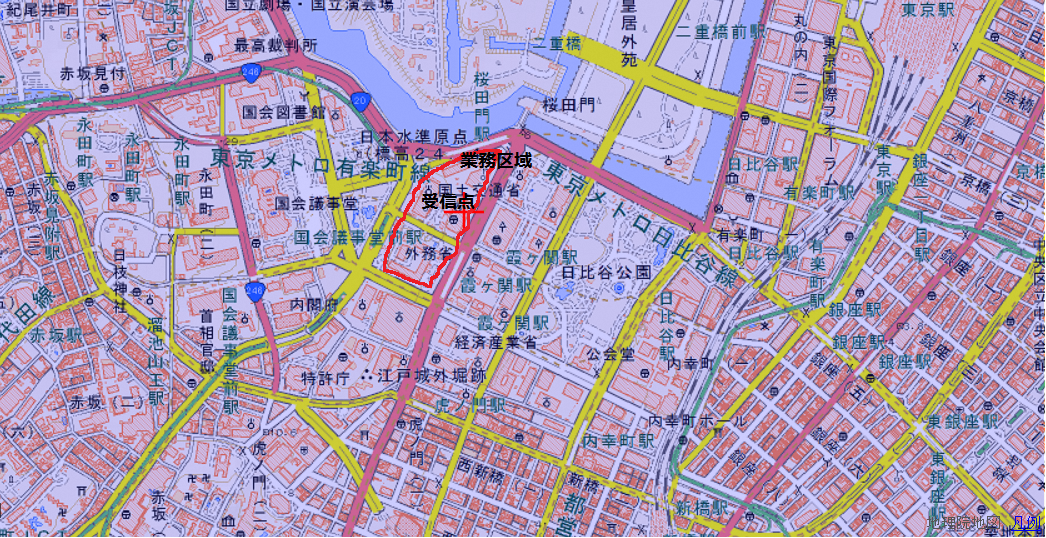 （記載にあたっての留意点）※１		業務区域を地図上に記載すること。業務区域が複数ある場合には、その複数の業務区域を 記載すること。※２	受信空中線（アンテナ）の設置場所を記載すること。※３	地図の縮尺を記載すること。提出書類小規模施設特定有線一般放送業務開始届出書　２部提出してください。小規模施設特定有線一般放送業務開始届出書　２部提出してください。小規模施設特定有線一般放送業務開始届出書　２部提出してください。提出書類添付書類以下のものを各１部提出してください。・届出者が法人である場合には、定款又は寄附行為、届出者が法人以外の団体である場合には、団体の規約等・再放送の同意に係る事項・業務区域を記載した地図・道路法の規定に基づく許可その他法令に基づく処分又は所有者等の承諾の事実を証する書面の写し以下のものを各１部提出してください。・届出者が法人である場合には、定款又は寄附行為、届出者が法人以外の団体である場合には、団体の規約等・再放送の同意に係る事項・業務区域を記載した地図・道路法の規定に基づく許可その他法令に基づく処分又は所有者等の承諾の事実を証する書面の写し提出書類◆注意事項◆　・届出書の欄外に、必ずご担当の方のお名前・ご連絡先を記載してください。　・内容確認後、整理番号を記載した副本をご担当の方にお送りするので、ご担当の住所・宛名を記載し、切手を貼付した返送用封筒もあわせて提出してください。◆注意事項◆　・届出書の欄外に、必ずご担当の方のお名前・ご連絡先を記載してください。　・内容確認後、整理番号を記載した副本をご担当の方にお送りするので、ご担当の住所・宛名を記載し、切手を貼付した返送用封筒もあわせて提出してください。◆注意事項◆　・届出書の欄外に、必ずご担当の方のお名前・ご連絡先を記載してください。　・内容確認後、整理番号を記載した副本をご担当の方にお送りするので、ご担当の住所・宛名を記載し、切手を貼付した返送用封筒もあわせて提出してください。提出方法等提出時期提出時期・小規模施設特定有線一般放送の開始前に提出してください。提出方法等提出方法提出方法・電子メールで提出する場合以下のメールアドレス宛て送付してください。電子メールを送付する際には、ファイルにパスワードを設定する等の対応をお願いします。メールアドレス：digital＠pref.shizuoka.lg.jp・持参又は郵送で提出する場合受付窓口へ持参又は郵送してください。　　受付窓口　　〒420-8601　静岡県静岡市葵区追手町９番６号　　　　　　　静岡県知事直轄組織デジタル戦略局デジタル戦略課届出者届出者代表権を有する役員の氏名代表権を有する役員の氏名代表権を有する役員の氏名代表権を有する役員の氏名代表権を有する役員の氏名代表権を有する役員の氏名代表権を有する役員の氏名代表権を有する役員の氏名代表権を有する役員の氏名届出者届出者一般放送の種類一般放送の種類一般放送の種類一般放送の種類使用施設自己の設備又は他人の設備の別自己の設備又は他人の設備の別自己の設備又は他人の設備の別自己の設備又は他人の設備の別自己の設備又は他人の設備の別使用施設設備の規模設備の規模設備の規模設備の規模設備の規模使用施設ヘッドエンドの設置場所ヘッドエンドの設置場所ヘッドエンドの設置場所ヘッドエンドの設置場所ヘッドエンドの設置場所使用施設受信空中線の設置場所受信空中線の設置場所受信空中線の設置場所受信空中線の設置場所受信空中線の設置場所使用施設線路及び付近の道路、鉄道、軌道等の位置線路及び付近の道路、鉄道、軌道等の位置線路及び付近の道路、鉄道、軌道等の位置線路及び付近の道路、鉄道、軌道等の位置線路及び付近の道路、鉄道、軌道等の位置業務使用する周波数使用する周波数使用する周波数使用する周波数使用する周波数用　　途用　　途再放送の同意再放送の同意同意を得た放送事業者名業務業務業務業務業務業務区域業務区域業務区域放送番組に関する事項放　送　時　間放　送　時　間放　送　時　間放　送　時　間放　送　時　間放　送　時　間放　送　時　間放　送　時　間放　送　時　間放　送　時　間放送番組に関する事項一日当たり時間一日当たり時間一日当たり時間一日当たり時間一日当たり時間一日当たり時間一日当たり時間一日当たり時間一日当たり時間一日当たり時間放送番組に関する事項主たる放送事項主たる放送事項主たる放送事項主たる放送事項主たる放送事項主たる放送事項主たる放送事項主たる放送事項主たる放送事項主たる放送事項放送番組に関する事項業務開始の予定期日業務開始の予定期日業務開始の予定期日業務開始の予定期日業務開始の予定期日業務開始時の受信契約者の見込数業務開始時の受信契約者の見込数有料放送の実施有料放送の実施有料放送の実施有料放送の実施有料放送の実施□有料放送を含まない□有料放送を含まない□有料放送を含まない□有料放送を含まない□有料放送を含まない□有料放送を含まない一般放送の種類テレビジョン放送一般放送の種類ラジオ放送－共同聴取業務届出者代表権を有する役員の氏名代表権を有する役員の氏名代表権を有する役員の氏名代表権を有する役員の氏名代表権を有する役員の氏名代表権を有する役員の氏名代表権を有する役員の氏名代表権を有する役員の氏名届出者組合長　○○　○○組合長　○○　○○組合長　○○　○○組合長　○○　○○組合長　○○　○○組合長　○○　○○組合長　○○　○○組合長　○○　○○一般放送の種類一般放送の種類一般放送の種類一般放送の種類テレビジョン放送テレビジョン放送テレビジョン放送テレビジョン放送テレビジョン放送使用施設自己の設備又は他人の設備の別自己の設備又は他人の設備の別自己の設備又は他人の設備の別自己の設備自己の設備自己の設備自己の設備自己の設備使用施設設備の規模設備の規模設備の規模１００１００１００１００１００使用施設ヘッドエンドの設置場所ヘッドエンドの設置場所ヘッドエンドの設置場所静岡県○○市○○町○○－○　静岡県○○市○○町○○－○　静岡県○○市○○町○○－○　静岡県○○市○○町○○－○　静岡県○○市○○町○○－○　使用施設受信空中線の設置場所受信空中線の設置場所受信空中線の設置場所静岡県○○市○○町○○－○　静岡県○○市○○町○○－○　静岡県○○市○○町○○－○　静岡県○○市○○町○○－○　静岡県○○市○○町○○－○　使用施設線路及び付近の道路、鉄道、軌道等の位置線路及び付近の道路、鉄道、軌道等の位置線路及び付近の道路、鉄道、軌道等の位置地図に記載のとおり。地図に記載のとおり。地図に記載のとおり。地図に記載のとおり。地図に記載のとおり。業務使用する周波数使用する周波数使用する周波数用　　途用　　途再放送の同意再放送の同意同意を得た放送事業者名業務中心周波数○○ＭＨｚ中心周波数○○ＭＨｚ中心周波数○○ＭＨｚＮＨＫ（何）テレビジョン放送局（総合）の放送の同時再放送ＮＨＫ（何）テレビジョン放送局（総合）の放送の同時再放送有有日本放送協会○○局業務中心周波数○○ＭＨｚ中心周波数○○ＭＨｚ中心周波数○○ＭＨｚ（何）社（何）テレビジョン音声多重放送局の放送の同時再放送（何）社（何）テレビジョン音声多重放送局の放送の同時再放送有有○○テレビ㈱業務・・・・・・・・・・・・・・・有有・・・業務業務区域業務区域地図に記載のとおり。地図に記載のとおり。地図に記載のとおり。地図に記載のとおり。地図に記載のとおり。地図に記載のとおり。地図に記載のとおり。放送番組に関する事項放　送　時　間放　送　時　間放　送　時　間放　送　時　間放　送　時　間放　送　時　間放　送　時　間放　送　時　間放送番組に関する事項１日当たり時間１日当たり時間１日当たり時間１日当たり時間１日当たり時間１日当たり時間１日当たり時間１日当たり時間放送番組に関する事項主たる放送事項主たる放送事項主たる放送事項主たる放送事項主たる放送事項主たる放送事項主たる放送事項主たる放送事項放送番組に関する事項業務開始の予定期日業務開始の予定期日業務開始の予定期日令和○○年○○月○○日令和○○年○○月○○日業務開始時の受信契約者の見込数業務開始時の受信契約者の見込数９０９０有料放送の実施有料放送の実施有料放送の実施☑有料放送を含まない☑有料放送を含まない☑有料放送を含まない☑有料放送を含まない☑有料放送を含まない☑有料放送を含まない